Взаимодействие с МБДОУ № 37В течение двух месяцев, заместитель директора по УВР, Качур Е.А., педагог-психолог, Пономарева А.В., учитель-логопед Хамьянова Е.С. и учитель начальных классов, Полукарова С.В., посещали подготовительную группу детского сада № 37 с. Покровское.Цель посещения – ведение диагностики готовности будущих первоклассников к началу образовательного процесса. Информация по результатам диагностики  была представлена родителям  на родительском собрании 15 апреля 2019 года. Собрание проведено в виде практикума, где родителям предложили попробовать себя в составлении танграмма  (геометрической головоломки для  детей), шнуровке, выполнении различных упражнений, предлагаемых первоклассников.Каждому родителю  предложены памятки родителей будущих первоклассников, раздаточные материалы. А учитель-логопед представила практические советы по устранению речевых недочетов.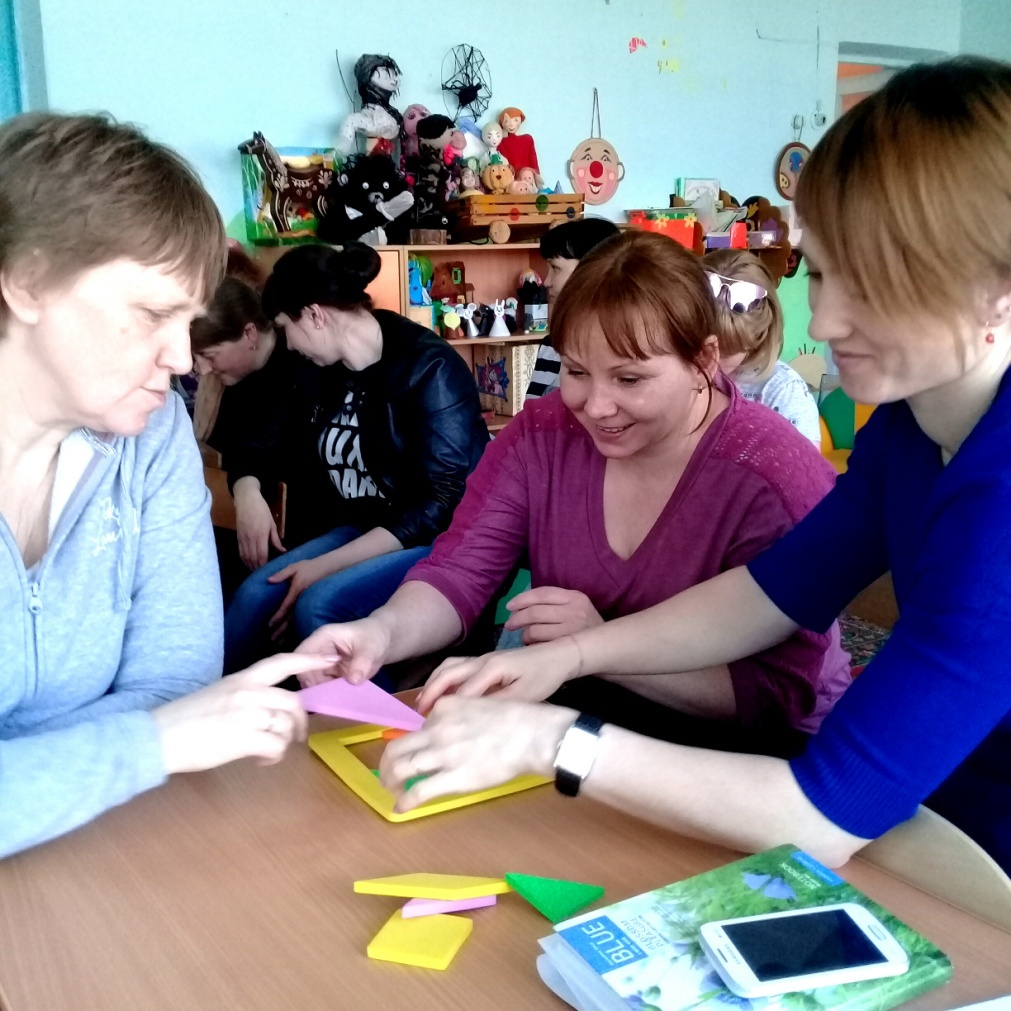 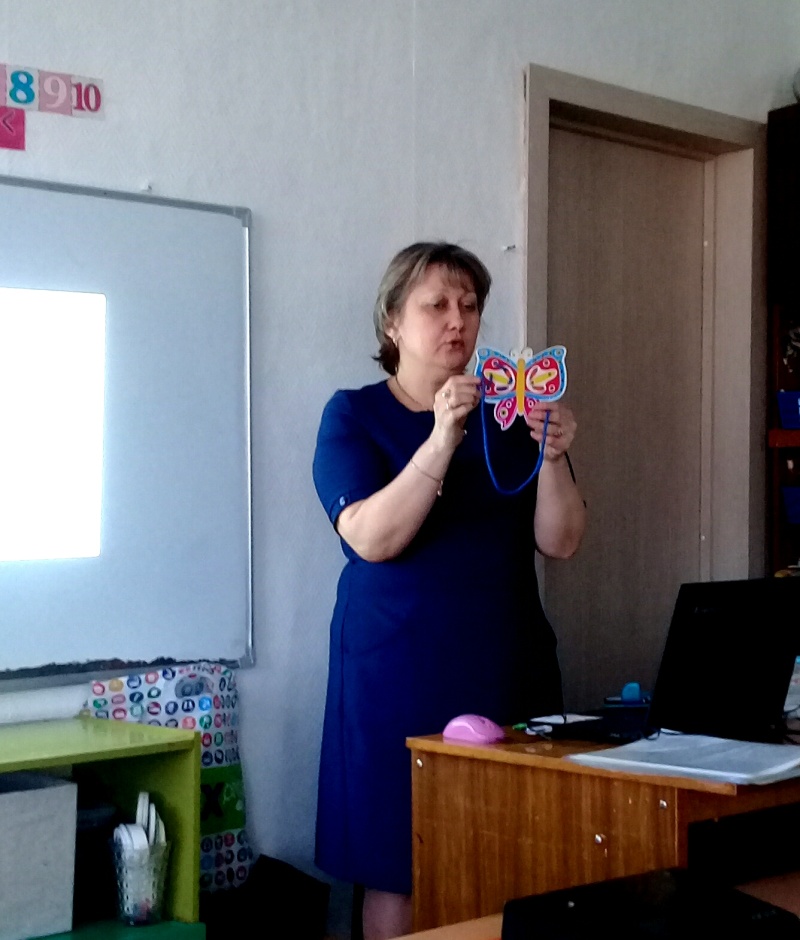 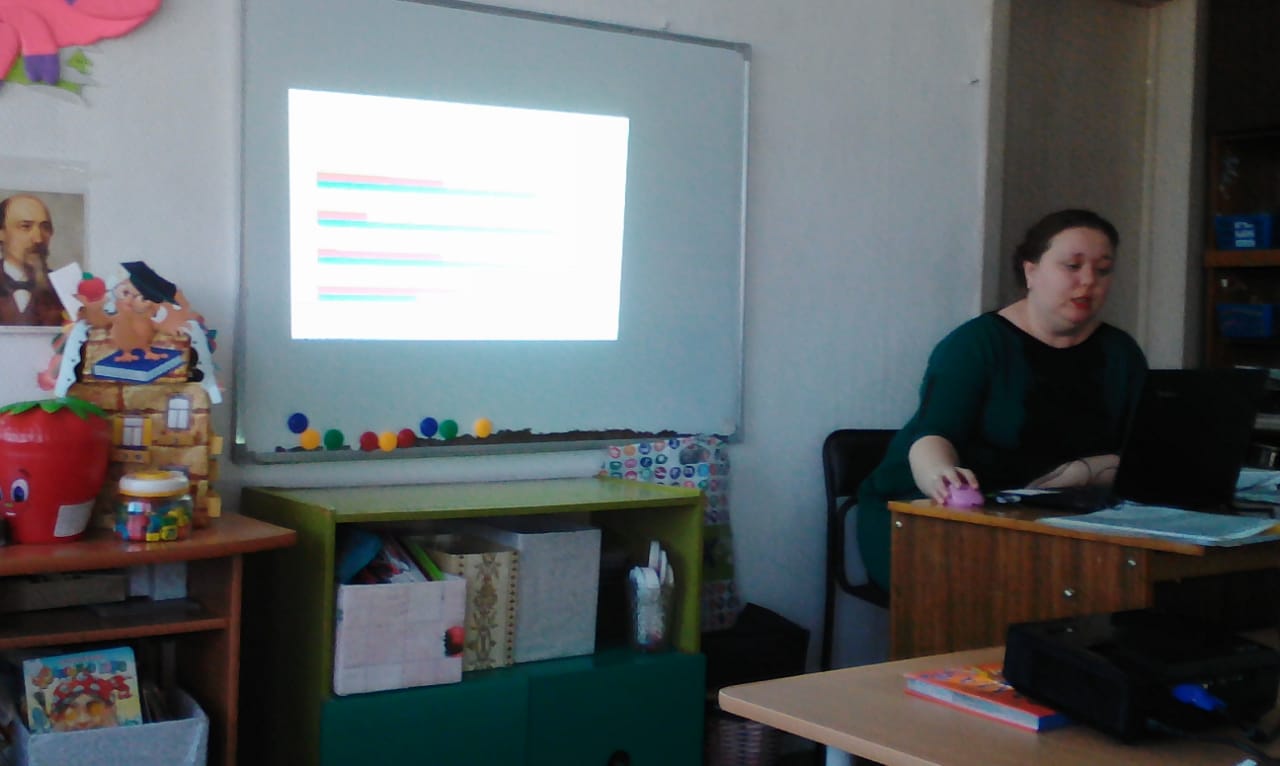 